红外触摸会议一体机产品型号：XG-CM550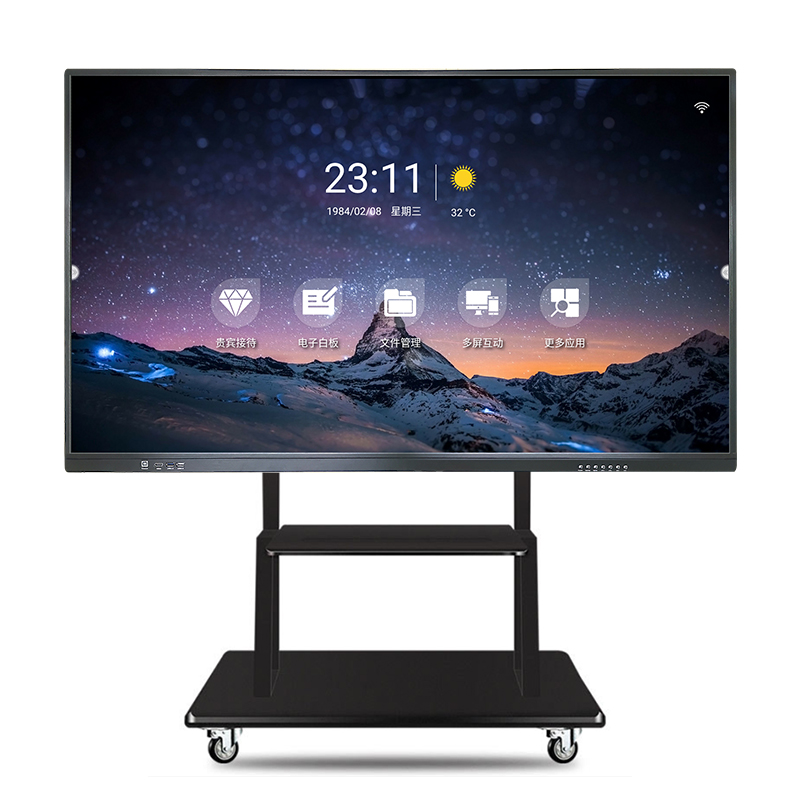 此文件中包含的所有信息内容最终解释权归本公司，图片仅供参考，所有未经授权和允许的复制都是不被认可和应被禁止的； *此文件中包含所有的参数信息为此系列标准版机型的参数信息，不代表我司此系列产品所有的参数和数据，实际参数数据要以与销售签订的具体型号为准；产品特性1、系统：搭载安卓 6.0 智能操作系统和独特的UI设计；  4核64位高性能CPU，A53x4架构，最大支持时钟1.5GHz；；  高性能图像处理引擎：图像运动补偿、色彩增强处理等；2、外观：采用简约时尚三等边外观设计，前置触摸输出、高清输入和USB输入设计，方便操作；高精度红外触摸框，触摸精度达±2mm，触摸高度3.0mm，支持20点触控，灵敏度高；  前置USB 接口支持安卓和电脑共享；带 OPS 电脑接口，可扩展成安卓和电脑双系统；3、白板书写：白板书写笔迹超高清分辨率，触摸直径可到2mm，细笔书写，笔画细腻；支持单点、多点书写、笔锋书写、图片插入、加页、手势擦除、放大和缩小、撤销和恢复、扫码分享；任意通道的任何界面下都可以进行批注并保存；白板选择功能丰富，可移动、放大缩小、复制、改变颜色等；防爆钢化玻璃，莫氏 7 级硬度，安全有保障，可选配AG 防炫光玻璃使书写体验更佳；4、智能操作：一键开启和关闭安卓和电脑双系统；外部输入信号源自动识别跳转，屏幕切换轻松便捷；左右功能导航条和左右侧拉功能栏可方便快捷操作常用功能；5、会议和商业功能：内置 WPS、欢迎界面、多屏互动、远程会议等高效会议软件；内置 2.4G/5.8G 双WiFi网卡，支持WiFi上网和 WIFI 热点同时使用；多屏互动，支持多路同屏，可镜像反控操作、远程拍照、视频、音乐、文档共享、图片截图、无线遥控等功能；自定义开机画面、主题和背景，本地媒体播放器支持自动分类，满足不同场合需求；左右侧拉功能栏，手势唤出方式和触摸控制开关自由切换，可让会议机变成广告展示机或其他商业显示产品；规格参数1、规格：整机外部功能说明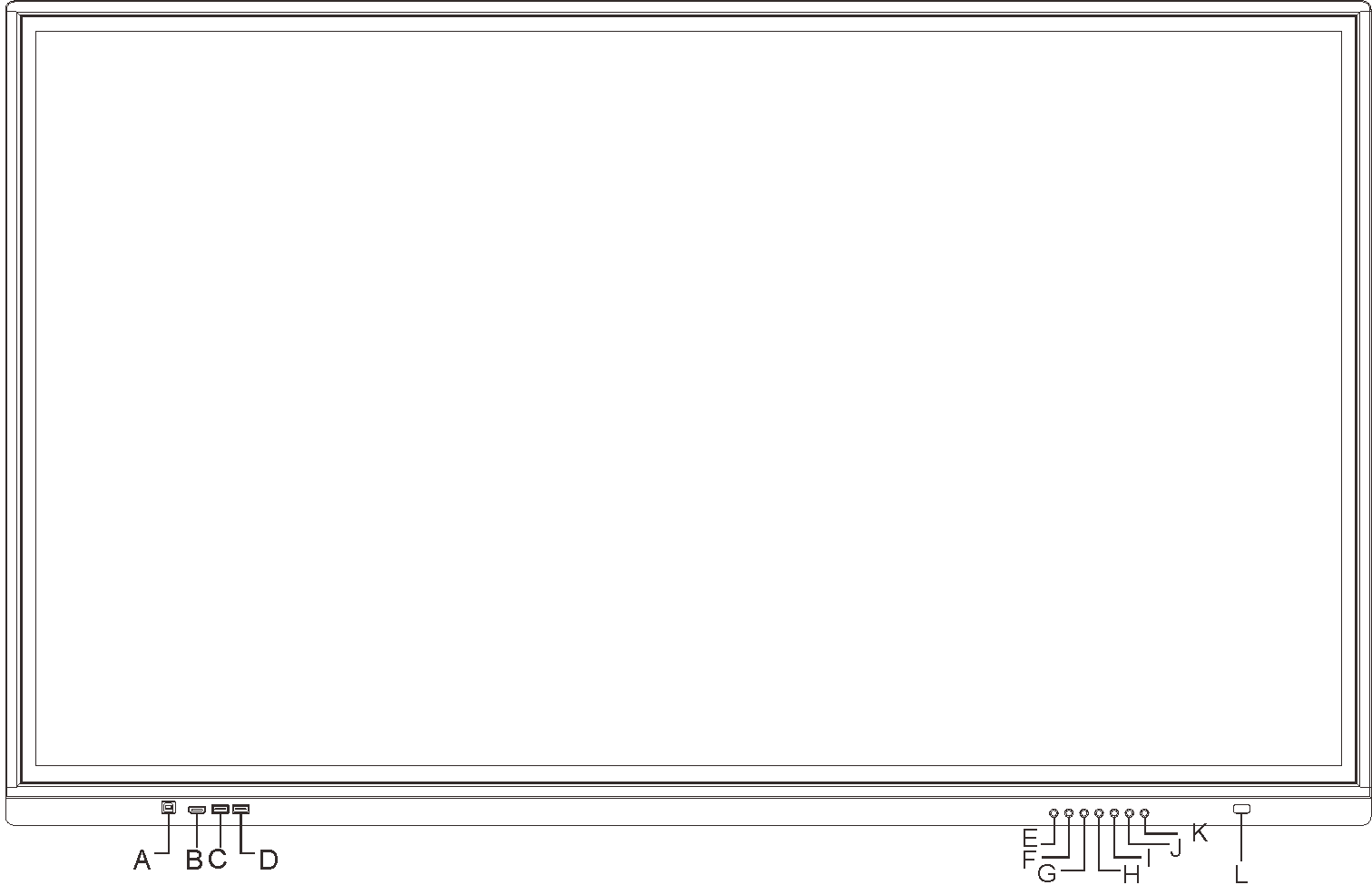 A.TOUCH OUT    C. USB3.0                     E. POWER  G. MENU  I. VOL-   K. CH-B. HDMI IN       D. USB2.0                    F. SOURCE  H. VOL+   J. CH+   L. IR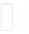 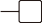 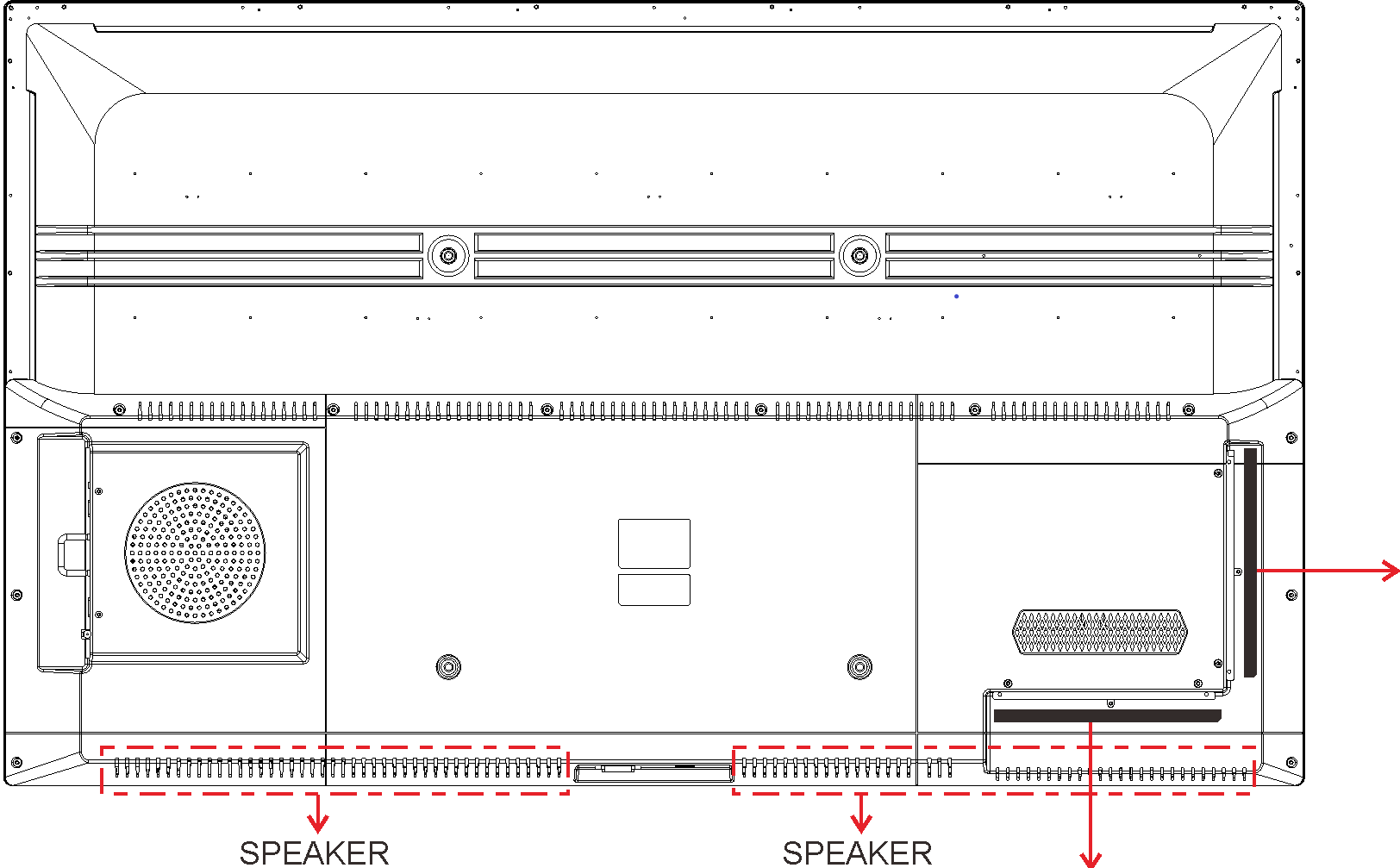 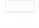 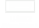 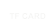 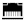 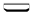 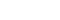 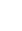 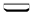 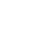 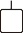 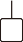 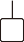 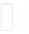 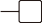 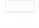 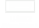 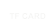 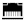 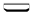 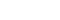 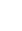 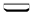 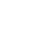 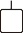 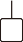 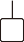 USB IN            4 .PC VGA IN              7. TF CARD   RJ45 IN            5. PC AUDIO IN             8. RF INHDMI IN           6. EARPHONE OUT触摸系统1、概述高精度的红外触摸框，通过插值算法的分辨率可高达 32768×32768；支持即插即用；本产品可选择支持二十点触控2、规格参数产品结构图(壁挂孔400*400)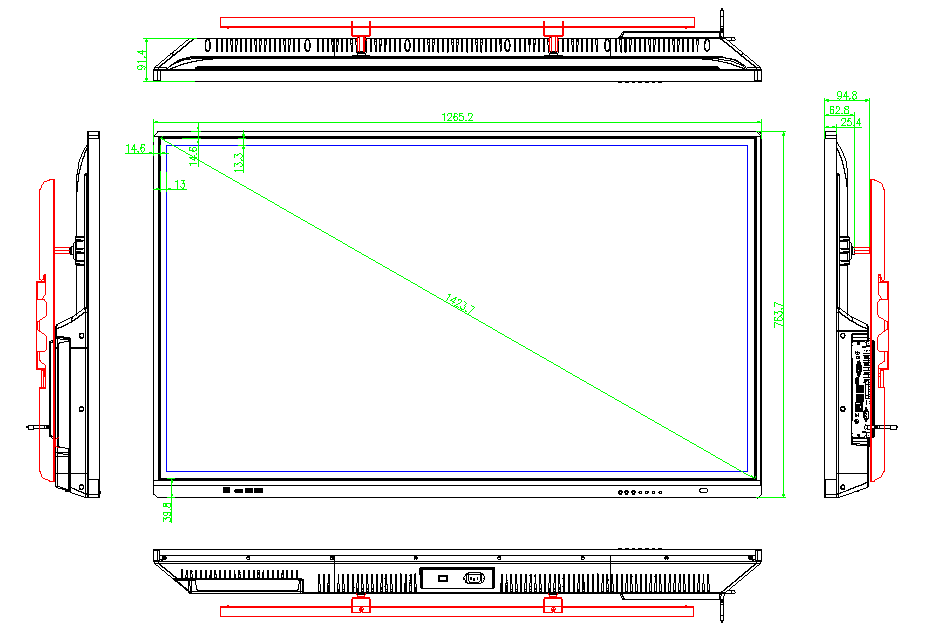 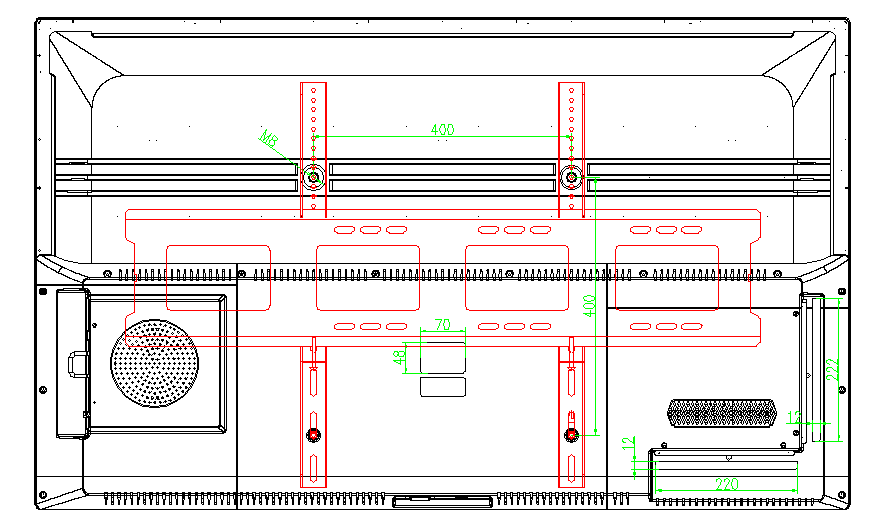 注：产品描述若有所偏差，请以实物为准。面板屏幕尺寸55"面板屏幕供应商AUO面板背光类型D-LED面板分辨率3840*2160面板亮度350cd/m²面板屏对比度4000:1面板响应时间6ms面板像素点距0.4875 mm x 0.4875 mm面板帧频60 Hz面板视角178°(H) / 178°(V)面板色彩饱和度(x% NTSC)72 %面板可视面积1213(横)×684(竖) mm面板色彩度1.07B(8bit)面板寿命30,000 hrs系统芯片MSD6A648系统系统版本Android 6.0系统CPU + GPUA53*4 + Mali720系统内存2G系统存储16G/32G系统OSD 菜单简体中文/英语视频电视ATV (PAL,SECAM)视频视频解码图像运动降噪、运动自适应滤波等电源电压100 V ~ 240 V/AC, 50/60 Hz电源最大功率（带 OPS）≦200W（OPS功率65W左右）电源待机功耗<0.5W电源电源开关*1音频功率10W （8Ω）* 2输入输出接口VGA IN*1输入输出接口PC-AUDIO IN*1输入输出接口RJ45 IN*1输入输出接口Earphone OUT*1输入输出接口RF-IN*1输入输出接口HDMIIN*3(含前置）输入输出接口USB2.0*3(含前置）输入输出接口Touch in*1输入输出接口Touch out*1输入输出接口电源（AC）输入*1环境因素工作温度0℃ ~ 40℃环境因素储藏温度-10℃ ~ 60℃环境因素工作湿度20% ~ 80%环境因素储藏湿度10% ~ 60%环境因素净重24KG环境因素毛重30KG结构外观裸机尺寸（长*宽*高）1265×105×764MM结构外观包装尺寸（长*宽*高）1425×220×900MM结构外观壁挂孔位4-M8 螺丝孔 400mm*400mm结构外观外壳材料（面框/后壳）铝型材/塑料结构外观外壳颜色（面框/后壳）黑色/黑色结构外观OSD 菜单简体中文/英语结构外观Wifi 天线*3随机附件书写笔*1随机附件遥控器*1随机附件说明书*1随机附件合格证/保修卡*1随机附件1.5 米电源线*1随机附件壁挂架挂架（内含螺丝）*1（套）随机附件智能笔（含接收器）*1（选配）无线投屏器*1（选配）摄像头（720P/1080P)*1（选配）触摸参数触摸参数触摸规格触摸规格红外触摸框触摸参数触摸参数玻璃规格玻璃规格4mm 钢化玻璃触摸参数触摸参数响应时间响应时间<15ms触摸参数触摸参数触摸精度触摸精度90%以上的触摸区域为±2mm触摸参数触摸参数触摸直径触摸直径≥2mm触摸参数触摸参数输入方式输入方式手指或专用笔触摸参数触摸参数理论点击次数理论点击次数无限次接口类型接口类型USB 2.0 全速USB 2.0 全速USB 2.0 全速工作电压工作电压DC+5V±6%DC+5V±6%DC+5V±6%功耗功耗≤2 W≤2 W≤2 W电脑系统参数CPU处理器CPU处理器Intel  i5  2代  主频2.4HzIntel  i5  2代  主频2.4Hz电脑系统参数内存内存DDR3 4GDDR3 4G电脑系统参数硬盘硬盘标配128G标配128G电脑系统参数菜单语言菜单语言默认中文，支持英文等其他众多国家语言默认中文，支持英文等其他众多国家语言电脑系统参数预装软件预装软件信息发布软件信息发布软件电脑系统参数操作系统操作系统Windows7/8/10  可选Windows7/8/10  可选